Anglický jazykročník                                                    FAMILYhodina Hello!  Tento týždeň začneme s novou lekciou a naučíme sa slovnú zásobu k téme rodina. Poďme sa na to spoločne pozrieť: 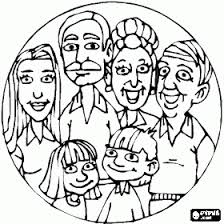 Family / femily/ rodina          Mother /mádr/ mama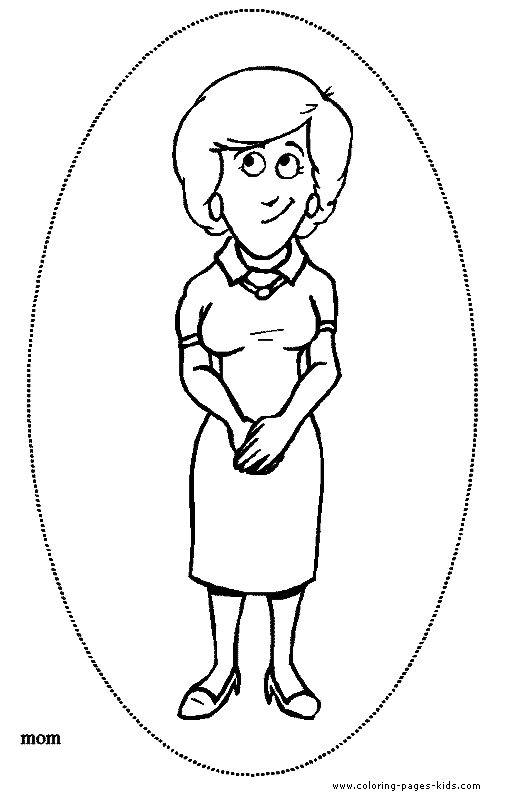       Father /fádr/ otec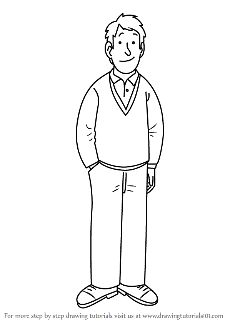        Sister /sistr/ sestra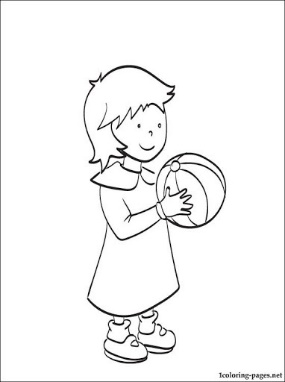 Brother /brátr/ brat 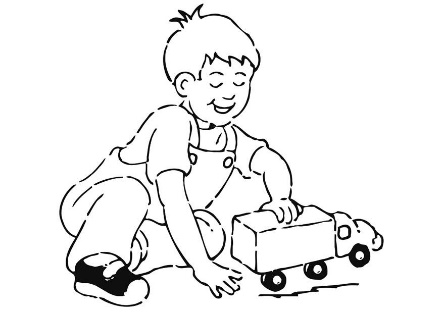 Ak máš čas a chuť, pozri si video: https://youtu.be/tS8q86ODHuc A môžeš si aj zaspievať: https://youtu.be/NVEzzzia8Yohodina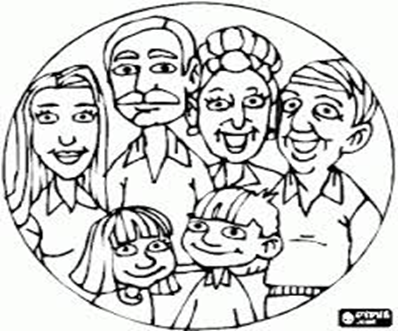 Dokážeš pomenovať po anglicky všetkých členov rodiny, ktorých vidíš na obrázku?Teraz sa spoločne poďme pozrieť do pracovného zošita. Otvor si ho na str. 14 a pracuj podľa zadaní. A ešte video so Steve and Maggie na tému rodina: https://youtu.be/VvrG4JguNQk Hotovo? Som si istá, že členov rodiny po anglicky si hravo zvládol. GOODBYE! 